MOÇÃO Nº 126/2021 Assunto: De congratulações à Concessionária Rota das Bandeiras, pelo reconhecimento à cidade de Itatiba, conforme especifica.Senhor Presidente:CONSIDERANDO que a Concessionária Rota das Bandeiras tem feito um excelente trabalho em Itatiba;CONSIDERANDO o reconhecimento da Concessionária pela cidade de Itatiba, trazendo um folder “Itatiba - Descubra os encantos da Princesa da Colina”, aborda o perfil da cidade, com seus patrimônios culturais e históricos, turismo rural integrante do circuito das frutas, setor moveleiro, cicloturismo, gastronomia típica do interior, festas, exposições e diversos outros atrativos da cidade;CONSIDERANDO que o folder não somente traz informações como o perfil da cidade, mas também auxilia turistas e visitantes como chegar em Itatiba;CONSIDERANDO que aumenta o transito de turistas e visitantes no município, trazendo maior movimento econômico na cidade, favorecendo todo nosso comércio; CONSIDERANDO que o turismo é uma fonte de renda sustentável e em nada polui o meio ambiente. APRESENTO ao Soberano Plenário, na forma regimental, uma MOÇÃO DE CONGRATULAÇÕES à Concessionária Rota das Bandeiras, pelo reconhecimento à cidade de Itatiba.SALA DAS SESSÕES, 28 de outubro de 2021.HIROSHI BANDOVereador – PSD*Acompanha (02) fotos.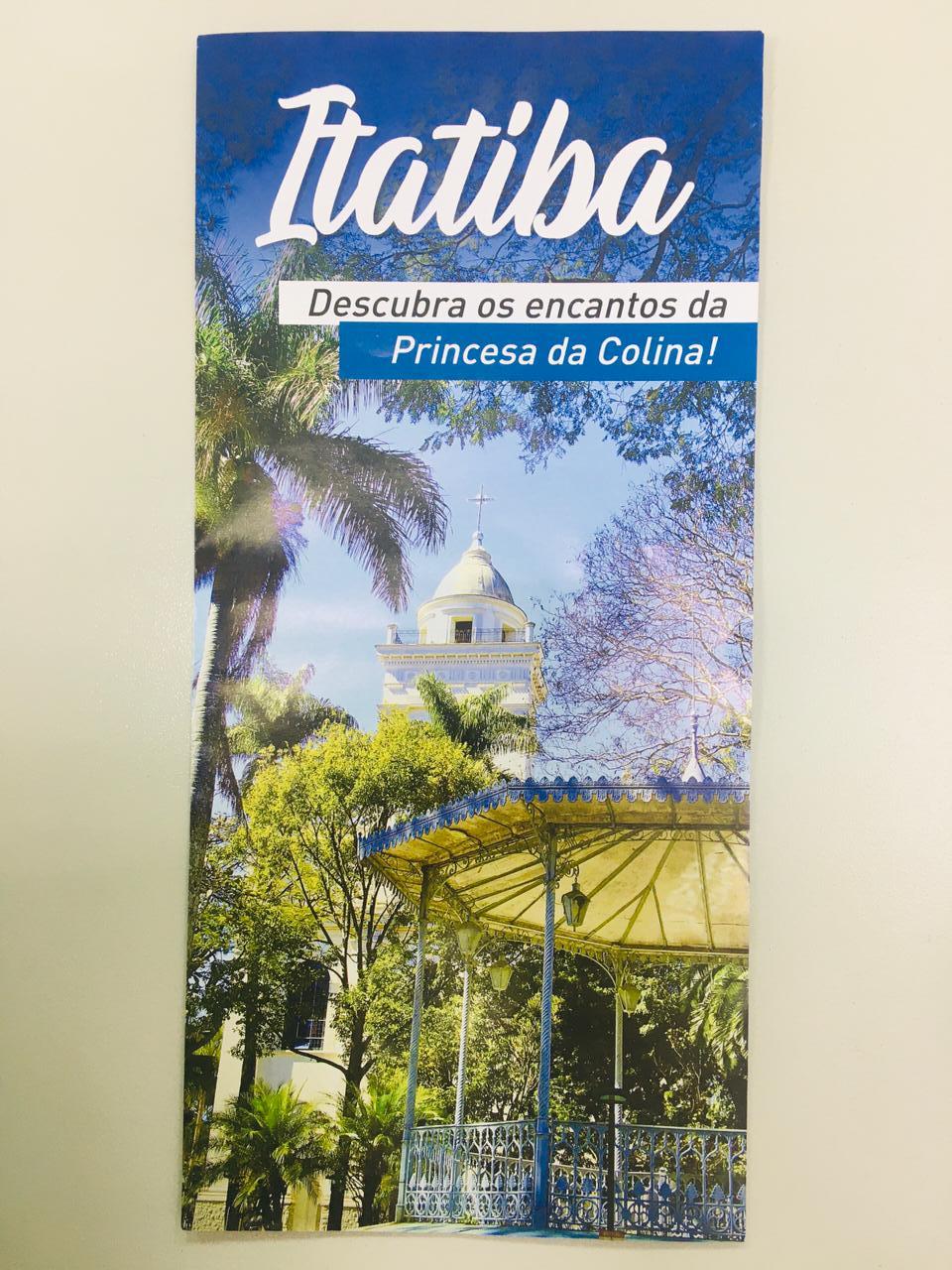 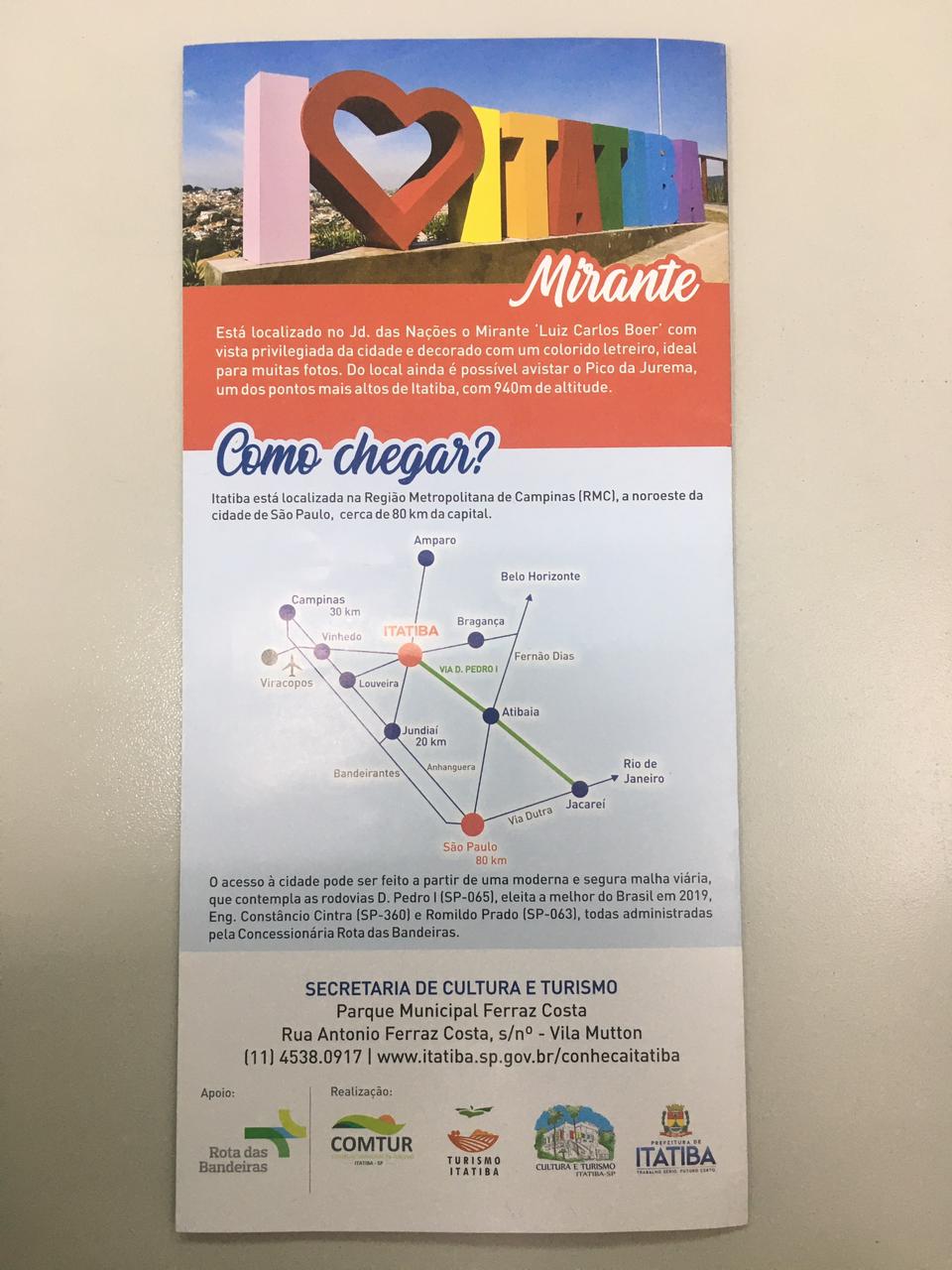 